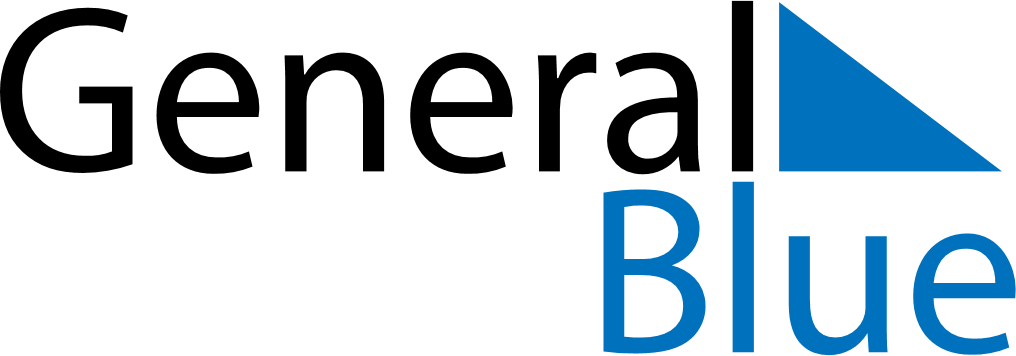 June 2024June 2024June 2024June 2024June 2024June 2024June 2024La Legua - San Jacinto, Piura, PeruLa Legua - San Jacinto, Piura, PeruLa Legua - San Jacinto, Piura, PeruLa Legua - San Jacinto, Piura, PeruLa Legua - San Jacinto, Piura, PeruLa Legua - San Jacinto, Piura, PeruLa Legua - San Jacinto, Piura, PeruSundayMondayMondayTuesdayWednesdayThursdayFridaySaturday1Sunrise: 6:25 AMSunset: 6:15 PMDaylight: 11 hours and 50 minutes.23345678Sunrise: 6:25 AMSunset: 6:15 PMDaylight: 11 hours and 50 minutes.Sunrise: 6:25 AMSunset: 6:15 PMDaylight: 11 hours and 49 minutes.Sunrise: 6:25 AMSunset: 6:15 PMDaylight: 11 hours and 49 minutes.Sunrise: 6:26 AMSunset: 6:15 PMDaylight: 11 hours and 49 minutes.Sunrise: 6:26 AMSunset: 6:16 PMDaylight: 11 hours and 49 minutes.Sunrise: 6:26 AMSunset: 6:16 PMDaylight: 11 hours and 49 minutes.Sunrise: 6:26 AMSunset: 6:16 PMDaylight: 11 hours and 49 minutes.Sunrise: 6:26 AMSunset: 6:16 PMDaylight: 11 hours and 49 minutes.910101112131415Sunrise: 6:27 AMSunset: 6:16 PMDaylight: 11 hours and 49 minutes.Sunrise: 6:27 AMSunset: 6:16 PMDaylight: 11 hours and 49 minutes.Sunrise: 6:27 AMSunset: 6:16 PMDaylight: 11 hours and 49 minutes.Sunrise: 6:27 AMSunset: 6:16 PMDaylight: 11 hours and 49 minutes.Sunrise: 6:27 AMSunset: 6:17 PMDaylight: 11 hours and 49 minutes.Sunrise: 6:28 AMSunset: 6:17 PMDaylight: 11 hours and 49 minutes.Sunrise: 6:28 AMSunset: 6:17 PMDaylight: 11 hours and 49 minutes.Sunrise: 6:28 AMSunset: 6:17 PMDaylight: 11 hours and 49 minutes.1617171819202122Sunrise: 6:28 AMSunset: 6:17 PMDaylight: 11 hours and 49 minutes.Sunrise: 6:29 AMSunset: 6:18 PMDaylight: 11 hours and 49 minutes.Sunrise: 6:29 AMSunset: 6:18 PMDaylight: 11 hours and 49 minutes.Sunrise: 6:29 AMSunset: 6:18 PMDaylight: 11 hours and 49 minutes.Sunrise: 6:29 AMSunset: 6:18 PMDaylight: 11 hours and 49 minutes.Sunrise: 6:29 AMSunset: 6:18 PMDaylight: 11 hours and 49 minutes.Sunrise: 6:29 AMSunset: 6:18 PMDaylight: 11 hours and 49 minutes.Sunrise: 6:30 AMSunset: 6:19 PMDaylight: 11 hours and 49 minutes.2324242526272829Sunrise: 6:30 AMSunset: 6:19 PMDaylight: 11 hours and 49 minutes.Sunrise: 6:30 AMSunset: 6:19 PMDaylight: 11 hours and 49 minutes.Sunrise: 6:30 AMSunset: 6:19 PMDaylight: 11 hours and 49 minutes.Sunrise: 6:30 AMSunset: 6:19 PMDaylight: 11 hours and 49 minutes.Sunrise: 6:30 AMSunset: 6:20 PMDaylight: 11 hours and 49 minutes.Sunrise: 6:31 AMSunset: 6:20 PMDaylight: 11 hours and 49 minutes.Sunrise: 6:31 AMSunset: 6:20 PMDaylight: 11 hours and 49 minutes.Sunrise: 6:31 AMSunset: 6:20 PMDaylight: 11 hours and 49 minutes.30Sunrise: 6:31 AMSunset: 6:20 PMDaylight: 11 hours and 49 minutes.